ОБЩИЕ СВЕДЕНИЯ Учебная дисциплина «Геометрическое моделирование в задачах логистики» изучается в шестом семестре.Курсовая работа/Курсовой проект – не предусмотрены.Форма промежуточной аттестации: ЭкзаменМесто учебной дисциплины в структуре ОПОПУчебная дисциплина «Геометрическое моделирование в задачах логистики» относится к части программы, формируемой участниками образовательных отношений.Основой для освоения дисциплины являются результаты обучения по предшествующим дисциплинам и практикам:Математическое моделирование;Средства компьютерной графики;	Линейная алгебра и теория матриц;Модели и методы анализа задач логистикиПрограммирование на языках высокого уровня.Результаты обучения по учебной дисциплине, используются при изучении следующих дисциплин и прохождения практик:Основы проектирования автоматизированных систем логистики;Разработка интерфейса автоматизированных логистических систем;Технические средства автоматизированных систем логистикиЦЕЛИ И ПЛАНИРУЕМЫЕ РЕЗУЛЬТАТЫ ОБУЧЕНИЯ ПО ДИСЦИПЛИНЕЦелями изучения дисциплины «Геометрическое моделирование в задачах  логистики» являются:изучение методов вычислительной геометрии, реализованных в современных программных средах автоматизированного геометрического моделирования;освоение типовых алгоритмов программной реализации методов сплайн-геометрии;изучение основных этапов разработки геометрических моделей объектов логистической инфраструктуры с помощью современных программных сред автоматизированного геометрического моделирования;формирование навыков написания программ для автоматизации построения геометрических моделейформирование у обучающихся компетенций, установленных образовательной программой в соответствии с ФГОС ВО по данной дисциплине. Результатом обучения по учебной дисциплине является овладение обучающимися знаниями, умениями, навыками и опытом деятельности, характеризующими процесс формирования компетенций и обеспечивающими достижение планируемых результатов освоения учебной дисциплины.Формируемые компетенции, индикаторы достижения компетенций, соотнесённые с планируемыми результатами обучения по дисциплине:СТРУКТУРА И СОДЕРЖАНИЕ УЧЕБНОЙ ДИСЦИПЛИНЫОбщая трудоёмкость учебной дисциплины по учебному плану составляет:Структура учебной дисциплины для обучающихся по видам занятий (очная форма обучения)Структура учебной дисциплины для обучающихся по разделам и темам дисциплины: (очная форма обучения)Краткое содержание учебной дисциплиныОрганизация самостоятельной работы обучающихсяСамостоятельная работа студента – обязательная часть образовательного процесса, направленная на развитие готовности к профессиональному и личностному самообразованию, на проектирование дальнейшего образовательного маршрута и профессиональной карьеры.Самостоятельная работа обучающихся по дисциплине организована как совокупность аудиторных и внеаудиторных занятий и работ, обеспечивающих успешное освоение дисциплины. Аудиторная самостоятельная работа обучающихся по дисциплине выполняется на учебных занятиях под руководством преподавателя и по его заданию. Аудиторная самостоятельная работа обучающихся входит в общий объем времени, отведенного учебным планом на аудиторную работу, и регламентируется расписанием учебных занятий. Внеаудиторная самостоятельная работа обучающихся – планируемая учебная, научно-исследовательская, практическая работа обучающихся, выполняемая во внеаудиторное время по заданию и при методическом руководстве преподавателя, но без его непосредственного участия, расписанием учебных занятий не регламентируется.Внеаудиторная самостоятельная работа обучающихся включает в себя:подготовку к  лабораторным занятиям, экзамену;изучение учебных пособий;подготовку к выполнению лабораторных работ и отчетов по ним;подготовку к контрольной работе подготовку к тестированию;подготовку к промежуточной аттестации в течение семестра.Самостоятельная работа обучающихся с участием преподавателя в форме иной контактной работы предусматривает групповую и  индивидуальную работу с обучающимися и включает в себя:проведение индивидуальных и групповых консультаций по отдельным темам/разделам дисциплины;проведение консультаций перед экзаменом.Перечень разделов/тем/, полностью или частично отнесенных на самостоятельное изучение с последующим контролем:Применение электронного обучения, дистанционных образовательных технологийРеализация программы учебной дисциплины с применением электронного обучения и дистанционных образовательных технологий регламентируется действующими локальными актами университета.В электронную образовательную среду перенесены отдельные виды учебной деятельности:ЭОР обеспечивают в соответствии с программой дисциплины: организацию самостоятельной работы обучающегося, включая контроль знаний обучающегося (самоконтроль, текущий контроль знаний и промежуточную аттестацию), методическое сопровождение и дополнительную информационную поддержку электронного обучения (дополнительные учебные и информационно-справочные материалы). РЕЗУЛЬТАТЫ ОБУЧЕНИЯ ПО ДИСЦИПЛИНЕ, КРИТЕРИИ ОЦЕНКИ УРОВНЯ СФОРМИРОВАННОСТИ КОМПЕТЕНЦИЙ, СИСТЕМА И ШКАЛА ОЦЕНИВАНИЯСоотнесение планируемых результатов обучения с уровнями сформированности компетенций.ОЦЕНОЧНЫЕ СРЕДСТВА ДЛЯ ТЕКУЩЕГО КОНТРОЛЯ УСПЕВАЕМОСТИ И ПРОМЕЖУТОЧНОЙ АТТЕСТАЦИИ, ВКЛЮЧАЯ САМОСТОЯТЕЛЬНУЮ РАБОТУ ОБУЧАЮЩИХСЯПри проведении контроля самостоятельной работы обучающихся, текущего контроля и промежуточной аттестации по учебной дисциплине «Геометрическое моделирование в задачах логистики» проверяется уровень сформированности у обучающихся компетенций и запланированных результатов обучения по дисциплине, указанных в разделе 2 настоящей программы.Формы текущего контроля успеваемости, примеры типовых заданий:Критерии, шкалы оценивания текущего контроля успеваемости:Промежуточная аттестация:Критерии, шкалы оценивания промежуточной аттестации учебной дисциплины:Система оценивания результатов текущего контроля и промежуточной аттестации.Оценка по дисциплине выставляется обучающемуся с учётом результатов текущей и промежуточной аттестации.ОБРАЗОВАТЕЛЬНЫЕ ТЕХНОЛОГИИРеализация программы предусматривает использование в процессе обучения следующих образовательных технологий:проблемная лекция;проектная деятельность;групповых дискуссий;анализ ситуаций и имитационных моделей;поиск и обработка информации с использованием сети Интернет.ПРАКТИЧЕСКАЯ ПОДГОТОВКАПрактическая подготовка в рамках учебной дисциплины реализуется при проведении практических занятий, связанных с будущей профессиональной деятельностью. ОРГАНИЗАЦИЯ ОБРАЗОВАТЕЛЬНОГО ПРОЦЕССА ДЛЯ ЛИЦ С ОГРАНИЧЕННЫМИ ВОЗМОЖНОСТЯМИ ЗДОРОВЬЯПри обучении лиц с ограниченными возможностями здоровья и инвалидов используются подходы, способствующие созданию безбарьерной образовательной среды: технологии дифференциации и индивидуального обучения, применение соответствующих методик по работе с инвалидами, использование средств дистанционного общения, проведение дополнительных индивидуальных консультаций по изучаемым теоретическим вопросам и практическим занятиям, оказание помощи при подготовке к промежуточной аттестации.При необходимости рабочая программа дисциплины может быть адаптирована для обеспечения образовательного процесса лицам с ограниченными возможностями здоровья, в том числе для дистанционного обучения.Учебные и контрольно-измерительные материалы представляются в формах, доступных для изучения студентами с особыми образовательными потребностями с учетом нозологических групп инвалидов:Для подготовки к ответу на практическом занятии, студентам с ограниченными возможностями здоровья среднее время увеличивается по сравнению со средним временем подготовки обычного студента.Для студентов с инвалидностью или с ограниченными возможностями здоровья форма проведения текущей и промежуточной аттестации устанавливается с учетом индивидуальных психофизических особенностей (устно, письменно на бумаге, письменно на компьютере, в форме тестирования и т.п.). Промежуточная аттестация по дисциплине может проводиться в несколько этапов в форме рубежного контроля по завершению изучения отдельных тем дисциплины. При необходимости студенту предоставляется дополнительное время для подготовки ответа на зачете или экзамене.Для осуществления процедур текущего контроля успеваемости и промежуточной аттестации обучающихся создаются, при необходимости, фонды оценочных средств, адаптированные для лиц с ограниченными возможностями здоровья и позволяющие оценить достижение ими запланированных в основной образовательной программе результатов обучения и уровень сформированности всех компетенций, заявленных в образовательной программе.МАТЕРИАЛЬНО-ТЕХНИЧЕСКОЕ ОБЕСПЕЧЕНИЕ ДИСЦИПЛИНЫХарактеристика материально-технического обеспечения дисциплины составляется в соответствии с требованиями ФГОС ВО.Материально-техническое обеспечение дисциплины при обучении с использованием традиционных технологий обучения.Технологическое обеспечение реализации программы осуществляется с использованием элементов электронной информационно-образовательной среды университета.УЧЕБНО-МЕТОДИЧЕСКОЕ И ИНФОРМАЦИОННОЕ ОБЕСПЕЧЕНИЕ УЧЕБНОЙ ДИСЦИПЛИНЫИНФОРМАЦИОННОЕ ОБЕСПЕЧЕНИЕ УЧЕБНОГО ПРОЦЕССАРесурсы электронной библиотеки, информационно-справочные системы и профессиональные базы данных:Перечень программного обеспечения ЛИСТ УЧЕТА ОБНОВЛЕНИЙ РАБОЧЕЙ ПРОГРАММЫ УЧЕБНОЙ ДИСЦИПЛИНЫВ рабочую программу учебной дисциплины внесены изменения/обновления и утверждены на заседании кафедры:Министерство науки и высшего образования Российской ФедерацииМинистерство науки и высшего образования Российской ФедерацииФедеральное государственное бюджетное образовательное учреждениеФедеральное государственное бюджетное образовательное учреждениевысшего образованиявысшего образования«Российский государственный университет им. А.Н. Косыгина«Российский государственный университет им. А.Н. Косыгина(Технологии. Дизайн. Искусство)»(Технологии. Дизайн. Искусство)»Институт Мехатроники и информационных технологийКафедра Автоматизированных систем обработки информации и управленияРАБОЧАЯ ПРОГРАММАУЧЕБНОЙ ДИСЦИПЛИНЫРАБОЧАЯ ПРОГРАММАУЧЕБНОЙ ДИСЦИПЛИНЫРАБОЧАЯ ПРОГРАММАУЧЕБНОЙ ДИСЦИПЛИНЫГеометрическое моделирование в задачах логистикиГеометрическое моделирование в задачах логистикиГеометрическое моделирование в задачах логистикиУровень образования бакалавриатбакалавриатНаправление подготовки09.03.01Информатика и вычислительная техникаНаправленность (профиль)Информационные технологии в логистикеИнформационные технологии в логистикеСрок освоения образовательной программы по очной форме обучения4 года4 годаФорма обученияочнаяочнаяРабочая программа учебной дисциплины «Геометрическое моделирование в задачах логистики» основной профессиональной образовательной программы высшего образования, рассмотрена и одобрена на заседании кафедры, протокол № 11 от 22.06.2021 г.Рабочая программа учебной дисциплины «Геометрическое моделирование в задачах логистики» основной профессиональной образовательной программы высшего образования, рассмотрена и одобрена на заседании кафедры, протокол № 11 от 22.06.2021 г.Рабочая программа учебной дисциплины «Геометрическое моделирование в задачах логистики» основной профессиональной образовательной программы высшего образования, рассмотрена и одобрена на заседании кафедры, протокол № 11 от 22.06.2021 г.Рабочая программа учебной дисциплины «Геометрическое моделирование в задачах логистики» основной профессиональной образовательной программы высшего образования, рассмотрена и одобрена на заседании кафедры, протокол № 11 от 22.06.2021 г.Рабочая программа учебной дисциплины «Геометрическое моделирование в задачах логистики» основной профессиональной образовательной программы высшего образования, рассмотрена и одобрена на заседании кафедры, протокол № 11 от 22.06.2021 г.Разработчик рабочей программы учебной дисциплины «Геометрическое моделирование в задачах логистики»:Разработчик рабочей программы учебной дисциплины «Геометрическое моделирование в задачах логистики»:Разработчик рабочей программы учебной дисциплины «Геометрическое моделирование в задачах логистики»:Разработчик рабочей программы учебной дисциплины «Геометрическое моделирование в задачах логистики»:Разработчик рабочей программы учебной дисциплины «Геометрическое моделирование в задачах логистики»:доцент 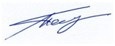 М.Е. БеспаловМ.Е. БеспаловМ.Е. БеспаловЗаведующий кафедройЗаведующий кафедройЗаведующий кафедрой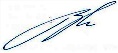 В.И. МонаховВ.И. МонаховКод и наименование компетенцииКод и наименование индикаторадостижения компетенцииПланируемые результаты обучения по дисциплинеПК-2Способен выполнять работы по проектированию информационной системы, разрабатывать прототипы информационных системИД-ПК-2.5Использование математических методов и методов моделирования и исследования операций для решения типовых задач логистикиЗнает основные методы вычислительной геометрии кривых и поверхностей Умеет применять на практике программные средства автоматизированного геометрического моделирования на основе NURB сплайнов.Применяет языки программирования для реализации параметрического синтеза геометрических моделей в задачах логистики.Умеет поставить вычислительный эксперимент при разработке цифрового прототипа объекта логистической инфраструктурыПК-3Способен проектировать программное обеспечение информационной системыИД-ПК-3.4Программная реализация моделей и методов решения логистических задачВладеет основными этапами разработки геометрической модели объекта логистической инфраструктуры.Применяет основные режимы моделирования и визуализации современных программных средств Владеет навыками отладки программ для автоматизации геометрических построений при решении задач логистикипо очной форме обучения – 4з.е.144час.Структура и объем дисциплиныСтруктура и объем дисциплиныСтруктура и объем дисциплиныСтруктура и объем дисциплиныСтруктура и объем дисциплиныСтруктура и объем дисциплиныСтруктура и объем дисциплиныСтруктура и объем дисциплиныСтруктура и объем дисциплиныСтруктура и объем дисциплиныОбъем дисциплины по семестрамформа промежуточной аттестациивсего, часКонтактная аудиторная работа, часКонтактная аудиторная работа, часКонтактная аудиторная работа, часКонтактная аудиторная работа, часСамостоятельная работа обучающегося, часСамостоятельная работа обучающегося, часСамостоятельная работа обучающегося, часОбъем дисциплины по семестрамформа промежуточной аттестациивсего, часлекции, часпрактические занятия, часлабораторные занятия, часпрактическая подготовка, часкурсовая работа/курсовой проектсамостоятельная работа обучающегося, часпромежуточная аттестация, час6 семестрэкзамен144193085136Всего:экзамен144193085136Планируемые (контролируемые) результаты освоения: код(ы) формируемой(ых) компетенции(й) и индикаторов достижения компетенцийНаименование разделов, тем;форма(ы) промежуточной аттестацииВиды учебной работыВиды учебной работыВиды учебной работыВиды учебной работыСамостоятельная работа, часВиды и формы контрольных мероприятий, обеспечивающие по совокупности текущий контроль успеваемости;формы промежуточного контроля успеваемостиПланируемые (контролируемые) результаты освоения: код(ы) формируемой(ых) компетенции(й) и индикаторов достижения компетенцийНаименование разделов, тем;форма(ы) промежуточной аттестацииКонтактная работаКонтактная работаКонтактная работаКонтактная работаСамостоятельная работа, часВиды и формы контрольных мероприятий, обеспечивающие по совокупности текущий контроль успеваемости;формы промежуточного контроля успеваемостиПланируемые (контролируемые) результаты освоения: код(ы) формируемой(ых) компетенции(й) и индикаторов достижения компетенцийНаименование разделов, тем;форма(ы) промежуточной аттестацииЛекции, часПрактические занятия, часЛабораторные работы/ индивидуальные занятия, часПрактическая подготовка, часСамостоятельная работа, часВиды и формы контрольных мероприятий, обеспечивающие по совокупности текущий контроль успеваемости;формы промежуточного контроля успеваемостиШестой семестрШестой семестрШестой семестрШестой семестрШестой семестрШестой семестрШестой семестрПК-2: ИД-ПК-2.5ПК-3:ИД-ПК-3.4Раздел I. Методы вычислительной геометрии.Кривые Безье и B-сплайны в геометрическом моделировании.915426Формы текущего контроля по разделу I:1. письменный отчет о выполнении лабораторных работ.2. защита лабораторных работ.3. контрольная работа.4. тестирование.ПК-2: ИД-ПК-2.5ПК-3:ИД-ПК-3.4Тема 1.1 Понятие о геометрической модели проектируемого
объекта. Способы описания геометрических моделей (явные, неявные, параметрические, векторные).12Формы текущего контроля по разделу I:1. письменный отчет о выполнении лабораторных работ.2. защита лабораторных работ.3. контрольная работа.4. тестирование.ПК-2: ИД-ПК-2.5ПК-3:ИД-ПК-3.4Тема 1.2  Эрмитовы кривые, полиномы Н.С. Бернштейна и кривые П. Безье22Формы текущего контроля по разделу I:1. письменный отчет о выполнении лабораторных работ.2. защита лабораторных работ.3. контрольная работа.4. тестирование.ПК-2: ИД-ПК-2.5ПК-3:ИД-ПК-3.4Тема 1.3 Приведение описаний кривых к форме Безье. 22Формы текущего контроля по разделу I:1. письменный отчет о выполнении лабораторных работ.2. защита лабораторных работ.3. контрольная работа.4. тестирование.ПК-2: ИД-ПК-2.5ПК-3:ИД-ПК-3.4Тема 1.4 Однородные координаты и матричные преобразования вершин. 22Формы текущего контроля по разделу I:1. письменный отчет о выполнении лабораторных работ.2. защита лабораторных работ.3. контрольная работа.4. тестирование.ПК-2: ИД-ПК-2.5ПК-3:ИД-ПК-3.4Тема 1.5Понятие В-сплайна. Свойства функции смешивания (сопряжения) кубического В-сплайна. 22Формы текущего контроля по разделу I:1. письменный отчет о выполнении лабораторных работ.2. защита лабораторных работ.3. контрольная работа.4. тестирование.ПК-2: ИД-ПК-2.5ПК-3:ИД-ПК-3.4Лабораторная работа № 1.1Разработка геометрической модели трубчатой поверхности с помощью составных кривых Безье.34Формы текущего контроля по разделу I:1. письменный отчет о выполнении лабораторных работ.2. защита лабораторных работ.3. контрольная работа.4. тестирование.ПК-2: ИД-ПК-2.5ПК-3:ИД-ПК-3.4Лабораторная работа № 1.2Построение сплайнов в программах на C++/C# с помощью OpenGL. Библиотеки freeglut и OpenTK.34Формы текущего контроля по разделу I:1. письменный отчет о выполнении лабораторных работ.2. защита лабораторных работ.3. контрольная работа.4. тестирование.ПК-2: ИД-ПК-2.5ПК-3:ИД-ПК-3.4Лабораторная работа № 1.3Разработка геометрической модели пространственной кривой средствами OpenGL c помощью Java-библиотеки LWJGL32Формы текущего контроля по разделу I:1. письменный отчет о выполнении лабораторных работ.2. защита лабораторных работ.3. контрольная работа.4. тестирование.ПК-2: ИД-ПК-2.5ПК-3:ИД-ПК-3.4Лабораторная работа № 1.4Настройка и применение библиотеки The SINTEF Spline Library (SISL).322Формы текущего контроля по разделу I:1. письменный отчет о выполнении лабораторных работ.2. защита лабораторных работ.3. контрольная работа.4. тестирование.ПК-2: ИД-ПК-2.5ПК-3:ИД-ПК-3.4Лабораторная работа № 1.5Применение алгоритмов вычислительной геометрии библиотеки CGAL.324Формы текущего контроля по разделу I:1. письменный отчет о выполнении лабораторных работ.2. защита лабораторных работ.3. контрольная работа.4. тестирование.ПК-2: ИД-ПК-2.5ПК-3:ИД-ПК-3.4Раздел II. Применение NURB-сплайнов в геометрическом моделировании. Программное управление формированием и параметрами геометрической модели.1015425Формы текущего контроля по разделу II:1. письменный отчет о выполнении лабораторных работ.2. защита лабораторных работ.3. контрольная работа.4. тестирование.ПК-2: ИД-ПК-2.5ПК-3:ИД-ПК-3.4Тема 2.1 Равномерные и неравномерные В-сплайны. 22Формы текущего контроля по разделу II:1. письменный отчет о выполнении лабораторных работ.2. защита лабораторных работ.3. контрольная работа.4. тестирование.ПК-2: ИД-ПК-2.5ПК-3:ИД-ПК-3.4Тема 2.2Разработка программных сценариев управления параметрами модели в средах автоматизированного геометрического моделирования.22Формы текущего контроля по разделу II:1. письменный отчет о выполнении лабораторных работ.2. защита лабораторных работ.3. контрольная работа.4. тестирование.ПК-2: ИД-ПК-2.5ПК-3:ИД-ПК-3.4Тема 2.3Технология разработки программных дополнений для автоматизации геометрического моделирования в среде Blender.22Формы текущего контроля по разделу II:1. письменный отчет о выполнении лабораторных работ.2. защита лабораторных работ.3. контрольная работа.4. тестирование.ПК-2: ИД-ПК-2.5ПК-3:ИД-ПК-3.4Тема 2.4Сравнительный анализ технологий  программного управления параметрами геометрических моделей  в Blender и Houdini Apprentice.22Формы текущего контроля по разделу II:1. письменный отчет о выполнении лабораторных работ.2. защита лабораторных работ.3. контрольная работа.4. тестирование.ПК-2: ИД-ПК-2.5ПК-3:ИД-ПК-3.4Тема 2.5Способы представления  3D объектов и создания анимации  в Blender и Houdini Apprentice.22Формы текущего контроля по разделу II:1. письменный отчет о выполнении лабораторных работ.2. защита лабораторных работ.3. контрольная работа.4. тестирование.ПК-2: ИД-ПК-2.5ПК-3:ИД-ПК-3.4Лабораторная работа № 2.1 Освоение функциональных возможностей библиотеки NURBS-Python по построению  B-сплайнов и NURB-сплайнов.32Формы текущего контроля по разделу II:1. письменный отчет о выполнении лабораторных работ.2. защита лабораторных работ.3. контрольная работа.4. тестирование.ПК-2: ИД-ПК-2.5ПК-3:ИД-ПК-3.4Лабораторная работа № 2.2Разработка геометрической модели многоуровневой транспортной развязки  в среде Blender.   33Формы текущего контроля по разделу II:1. письменный отчет о выполнении лабораторных работ.2. защита лабораторных работ.3. контрольная работа.4. тестирование.ПК-2: ИД-ПК-2.5ПК-3:ИД-ПК-3.4Лабораторная работа № 2.3Разработка сценария для автоматизации построения геометрической модели  в среде Houdini Apprentice.33Формы текущего контроля по разделу II:1. письменный отчет о выполнении лабораторных работ.2. защита лабораторных работ.3. контрольная работа.4. тестирование.ПК-2: ИД-ПК-2.5ПК-3:ИД-ПК-3.4Лабораторная работа № 2.4Разработка анимации транспортных потоков .323Формы текущего контроля по разделу II:1. письменный отчет о выполнении лабораторных работ.2. защита лабораторных работ.3. контрольная работа.4. тестирование.ПК-2: ИД-ПК-2.5ПК-3:ИД-ПК-3.4Лабораторная работа № 2.5Твердотельное пространственное моделирование в среде OpenSCAD.324Формы текущего контроля по разделу II:1. письменный отчет о выполнении лабораторных работ.2. защита лабораторных работ.3. контрольная работа.4. тестирование.Экзамен36Экзамен по билетамИТОГО за шестой семестр1930887№ ппНаименование раздела и темы дисциплиныСодержание раздела (темы)Раздел IМетоды вычислительной геометрии.Кривые Безье и B-сплайны в геометрическом моделировании.Методы вычислительной геометрии.Кривые Безье и B-сплайны в геометрическом моделировании.Тема 1.1Понятие о геометрической модели проектируемого
объекта. Способы описания геометрических моделей (явные, неявные, параметрические, векторные).Параметрическая форма представления пространственных кривых и поверхностей. Достоинства такой формы представления в задачах геометрического моделирования.Аппроксимация кривых и поверхностей с помощью кубических интерполяционных полиномов. Функция смешивания (сопряжения )и её свойства. Понятия геометрической и параметрической непрерывности.Тема 1.2Эрмитовы кривые, полиномы Н.С. Бернштейна и кривые П. Безье.Эрмитова форма представления пространственных кривых. Свойства полиномов Бернштейна. Кривые и поверхности Безье. Алгоритм де Кастельжо. Преобразования вида, модели, проецирования и порта просмотра в OpenGL. Описание возможностей Безье-вычислителя графической  библиотеки OpenGL.Тема 1.3Приведение описаний кривых к форме Безье.Методы вычисления полиномов в геометрическом моделировании. Метод рекурсивного разбиения кривых Безье. Рекурсивное разбиение средствами OpenGL.Тема 1.4Однородные координаты и матричные преобразования вершин.Этапы преобразования трёхмерных координат модели (вершин) в элементы плоского изображения (пиксели). Понятие и свойства  рациональных кривых Безье.Тема 1.5Понятие В-сплайна. Свойства функции смешивания (сопряжения) кубического В-сплайна. Базисная матрица кубического В-сплайна. Обобщённые В-сплайны. Рекурсивно определённые  В-сплайны. Метод рекурсивных  функций Кокса-де Бура. Сплайновые поверхности. Квадратичные поверхности. Создание квадратичных поверхностей средствами OpenGL.Раздел IIПрименение NURB-сплайнов в геометрическом моделировании. Программное управление формированием и параметрами геометрической модели.Применение NURB-сплайнов в геометрическом моделировании. Программное управление формированием и параметрами геометрической модели.Тема 2.1Равномерные и неравномерные В-сплайны.Неравномерный рациональный В-сплайн (NURBS). Функции построения NURB-сплайнов  средствами библиотеки NURBS-Python.Тема 2.2Разработка программных сценариев управления параметрами модели в средах автоматизированного геометрического моделирования.Автоматизация формообразования геометрических моделей в среде Blender .Примере задачи автоматизации построения модели укладки плитки на основе мотива в виде правильного паркета.Тема 2.3Технология разработки программных дополнений для автоматизации геометрического моделирования в среде Blender.Применение языка программирования Python в качестве средства автоматизации сценариев построения геометрических моделей в среде Blender.Тема 2.4Сравнительный анализ технологий  программного управления параметрами геометрических моделей  в Blender и Houdini Apprentice.Знакомство с функциональными возможностями программного обеспечения Houdini Apprentice в сравнении со средой геометрического моделирования Blender.Тема 2.5Способы представления  3D объектов и создания анимации  в Blender и Houdini Apprentice.Технологии и этапы реализации процессов создания реалистичного рендеринга и анимации в данных средах.№ ппНаименование раздела /темы дисциплины, выносимые на самостоятельное изучениеЗадания для самостоятельной работыВиды и формы контрольных мероприятий(учитываются при проведении текущего контроля)Трудоемкость, час1Применение технологий OpenGL в программах на C#. Провести сравнительный анализ функциональных возможностей библиотек OpenTK и SharpGLОтчет о выполненной работе.22Оценка технико-эксплуатационных возможностей системы конструкторского геометрического моделирования Симплекс (автор – д.т.н. Волошинов Д.В., Самара)Изучить возможности геометрического моделирования средствами системы Симплекс.Отчет о выполненной работе.2использованиеЭО и ДОТиспользование ЭО и ДОТобъем, часвключение в учебный процесссмешанное обучениелекции30в соответствии с расписанием учебных занятий текущий контрольтестирование2в соответствии с расписанием учебных занятий Промежуточная аттестация1в соответствии с расписанием экзаменов Уровни сформированности компетенции(-й)Итоговое количество балловв 100-балльной системепо результатам текущей и промежуточной аттестацииОценка в пятибалльной системепо результатам текущей и промежуточной аттестацииПоказатели уровня сформированности Показатели уровня сформированности Показатели уровня сформированности Уровни сформированности компетенции(-й)Итоговое количество балловв 100-балльной системепо результатам текущей и промежуточной аттестацииОценка в пятибалльной системепо результатам текущей и промежуточной аттестацииуниверсальной(-ых) компетенции(-й)общепрофессиональной(-ых) компетенцийпрофессиональной(-ых)компетенции(-й)Уровни сформированности компетенции(-й)Итоговое количество балловв 100-балльной системепо результатам текущей и промежуточной аттестацииОценка в пятибалльной системепо результатам текущей и промежуточной аттестацииПК-2: ИД-ПК-2.5ПК-3:ИД-ПК-3.4высокийотличноОбучающийся:знает основные методы вычислительной геометрии кривых и поверхностей и умеет применять эти методы при решении задач логистики;умеет применять на практике программные средства автоматизированного геометрического моделирования на основе NURB сплайнов;применяет языки программирования для реализации параметрического синтеза геометрических моделей в задачах логистики;умеет поставить вычислительный эксперимент при разработке цифрового прототипа объекта логистической инфраструктуры;владеет основными этапами разработки геометрической модели объекта логистической инфраструктуры.применяет основные режимы моделирования и визуализации современных программных средств владеет навыками отладки программ для автоматизации геометрических построений при решении задач логистики.повышенныйхорошоОбучающийся:в целом знаком с методами вычислительной геометрии кривых и поверхностей;умеет применять на практике программные средства автоматизированного геометрического моделирования на основе NURB сплайнов;применяет языки программирования для реализации параметрического синтеза геометрических моделей в задачах логистики;владеет основными этапами разработки геометрической модели объекта логистической инфраструктуры.владеет навыками отладки программ для автоматизации геометрических построений при решении задач логистики.базовыйудовлетворительноОбучающийся:знаком с методами вычислительной геометрии кривых и поверхностей на удовлетворительном уровне;с посторонней помощью может  применять на практике программные средства автоматизированного геометрического моделирования на основе NURB сплайнов;применяет языки программирования для реализации параметрического синтеза геометрических моделей в задачах логистики, но допускает многочисленные логические ошибки в программном коде.низкийнеудовлетворительно/не зачтеноОбучающийся:демонстрирует фрагментарные знания теоретического и практического материала;испытывает серьёзные затруднения в применении теоретических положений при решении практических задач профессиональной направленности стандартного уровня сложности, не владеет необходимыми для этого навыками и приёмами;не знает основных методов вычислительной геометрии, в частности , не знаком с NURB-сплайнами;не способен самостоятельно реализовать алгоритмы автоматизации сценариев формообразования и управления параметрами геометрических моделей;выполняет задания только по образцу и под руководством преподавателя;ответ отражает отсутствие знаний на базовом уровне теоретического и практического материала в объеме, необходимом для дальнейшей учебы.Обучающийся:демонстрирует фрагментарные знания теоретического и практического материала;испытывает серьёзные затруднения в применении теоретических положений при решении практических задач профессиональной направленности стандартного уровня сложности, не владеет необходимыми для этого навыками и приёмами;не знает основных методов вычислительной геометрии, в частности , не знаком с NURB-сплайнами;не способен самостоятельно реализовать алгоритмы автоматизации сценариев формообразования и управления параметрами геометрических моделей;выполняет задания только по образцу и под руководством преподавателя;ответ отражает отсутствие знаний на базовом уровне теоретического и практического материала в объеме, необходимом для дальнейшей учебы.Обучающийся:демонстрирует фрагментарные знания теоретического и практического материала;испытывает серьёзные затруднения в применении теоретических положений при решении практических задач профессиональной направленности стандартного уровня сложности, не владеет необходимыми для этого навыками и приёмами;не знает основных методов вычислительной геометрии, в частности , не знаком с NURB-сплайнами;не способен самостоятельно реализовать алгоритмы автоматизации сценариев формообразования и управления параметрами геометрических моделей;выполняет задания только по образцу и под руководством преподавателя;ответ отражает отсутствие знаний на базовом уровне теоретического и практического материала в объеме, необходимом для дальнейшей учебы.№ ппФормы текущего контроляПримеры типовых заданий1.Лабораторная работа № 1.1Разработка геометрической модели трубчатой поверхности с помощью составных кривых Безье.Разработать геометрическую модель морского узла:1)   юферсного;2)   испанского булиня;3)   коровьего;4)   фламандского;5)   рыбацкого штыка.2.Лабораторная работа № 1.2Построение сплайнов в программах на C++/C# с помощью OpenGL. Библиотеки freeglut и OpenTK.Написать программу для моделирования пространственной  кривой в виде морского узла1) с помощью библиотеки freeglut;2) с помощью библиотеки OpenTK;3) с помощью библиотеки SharpGL;4) с помощью библиотеки TaoFramework.3.Лабораторная работа № 1.3Разработка геометрической модели пространственной кривой средствами OpenGL c помощью Java-библиотеки LWJGL.С помощью  Java-библиотеки LWJGL написать программу для геометрического моделирования заданного элемента логистической инфраструктуры:1) складского помещения;2) регулируемого перекрёстка;3) сварочного конвейера;4) участка железной дороги;5) объектов уличного освещения.4.Лабораторная работа № 1.4Настройка и применение библиотеки The SINTEF Spline Library (SISL).Привести пример применения библиотеки SINTEF Spline Library (SISL):1) при моделировании рациональной кривой Безье.2) при моделировании рационального B-сплайна;3) при моделировании лоскута Кунса;4) при моделировании лоскута Фергюсона;5) при моделировании поверхности  Безье5.Лабораторная работа № 1.5Применение алгоритмов вычислительной геометрии библиотеки CGAL.Разработать геометрические модели поверхностей с использование алгоритма триангуляции Делоне и с помощью библиотеки CGAL.1) параболид;2) гипреболид;3) эллипсоид;4) сфроид.6.Лабораторная работа № 2.1 Освоение функциональных возможностей библиотеки NURBS-Python по построению  B-сплайнов и NURB-сплайнов.разработать геометрическую модель корпуса килевой яхты;разработать геометрическую модель ступени ракетоносителя;разработать геометрическую модель аэростата;разработать геометрическую фюзеляжа планера.7.Лабораторная работа № 2.2Разработка геометрической модели многоуровневой транспортной развязки  в среде Blender.   1.По заданному фрагменту топографической карты построить пространственную геометрическую модель транспортной развязки. 2. Обеспечить возможность параметрического изменения габаритных размеров модели сооружения.3. Представить модель с различным числом полос дорожного движения.8.Лабораторная работа № 2.3Разработка сценария для автоматизации построения геометрической модели  в среде Houdini Apprentice.Подготовить описание средств автоматизации формообразования в среде Houdini Apprentice. Привести пример программной реализации сценария построения геометрической модели  в среде Houdini Apprentice.Установить возможность параметрического изменения геометрических размеров построенной модели. Провести вычислительный эксперимент по исследованию пространственной эффективности алгоритмов геометрического моделирования, реализованных в среде Houdini Apprentice.9.Лабораторная работа № 2.4Разработка анимации транспортных потоков.Разработать анимационный видеоролик, отражающий изменения в динамике транспортного потока в зависимости от следующих факторов:времени суток;количества полос дорожного движения;аварии на пути следования потока транспортных средств;интенсивности дорожного движения.10.Лабораторная работа № 2.5Способы представления  3D объектов и создания анимации  в Blender и Houdini Apprentice.Разработать анимационный видеоролик, отражающий изменения в характере движения объекта геометрического моделирования под действием внешних факторовпреодоление транспортным средством регулируемого перекрёстка;преодоление транспортным средством нерегулируемого перекрёстка;движение килевой яхты в сложных ветро-волновых условиях ;работа шлагбаума на железнодорожном переезде.11.Контрольная работа по теме 1.5«Понятие В-сплайна. Свойства функции смешивания (сопряжения) кубического В-сплайна».1. Привести пример программной реализации алгоритма Кокса – де Бура.2. Привести пример управления параметрами геометрической модели из программного приложения на языке Python.3. Пояснить порядок подключения и использования библиотеки OpenTK. 4. Привести пример построения рациональной составной кривой Безье.5. Обосновать  необходимость применения однородных координат в геометрическом моделировании.12.Контрольная работа по теме 2.3«Технология разработки программных дополнений для автоматизации геометрического моделирования в среде Blender.»1. Привести пример программной реализации дополнения, позволяющего управлять моделью прибора уличного освещения.2. Привести пример программной реализации дополнения, позволяющего моделировать процесс петлеобразования на вязальной машине.3. Привести пример программной реализации дополнения, позволяющего моделировать процесс образования пробки на транспортной магистрали.4. Привести пример программной реализации дополнения, позволяющего моделировать процессе работы кассы самообслуживания.5. Привести пример программной реализации дополнения, позволяющего моделировать процессе движения ленты конвейера в отделе комплектации  и упаковки  интернет-заказов.13.Письменное тестирование по разделу «Методы вычислительной геометрии.Кривые Безье и B-сплайны в геометрическом моделировании».Параметрическая непрерывность  - этоА) способность параметрически заданной кривой сохранять видимую непрерывность;Б) менее строгая по сравнению с геометрической форма непрерывности;В) отсутствие разрывов в производной по параметру к данной кривой;Г) необходимое свойство пространственной кривой. Кривая Безье гарантированно не выходит за пределы…А) выпуклого многоугольника, построенного на опорных точках как на вершинах;Б) вогнутого многоугольника, построенного на опорных  точках как на вершинах;В) выпуклого многоугольника, построенного на вершинах, заданных вектором узлов;Г) вогнутого многоугольника, построенного на вершинах, заданных вектором узлов. Модификаторы графической системы служат для …А) настойки интерфейса пользователя;Б) расширения функциональных возможностей графической системы;В) изменения свойств объектов моделируемой сцены;Г) изменения скорости просмотра анимации.Термином “сплайн” называютА) способ интерполяции данных;Б) гибкую рейку, используемую в качестве гибкого лекала при вычерчивании плоских кривых по опорным точкам;В) способ геометрического моделирования;  Г) операцию формообразования твердотельной модели.Что такое интерполяция ?А) класс численных методов;Б) частный случай аппроксимации;В) способ численного интегрирования;Г) метод задания вектора узлов.14.Письменное тестирование по разделу «Применение NURB-сплайнов в геометрическом моделировании. Программное управление формированием и параметрами геометрической модели».Что означает в геометрическом моделировании термин “вектор узлов”А) совокупность опорных точек, определяющих форму кривой;Б) способ задания степени искривлённости моделируемой кривой;В) метод управления формой моделируемой кривой;Г) способ задания области определения для базисных функций сплайна.Термин NURB сплайн переводится какА) неоднородный рациональный сплайн;Б) нестационарный B-сплайн;В) неоднородный рациональный базисный сплайн;Г) однородный рациональный базисный сплайн.Алгоритм Кокса – де Бура служит дляА) удаления невидимых линий при поверхностном моделировании;Б) для определения точки, принадлежащей базисному сплайну;В) для получения достаточно гладкой составной кривой Безье;Г) для рекурсивного построения B-сплайна.Укажите, какая операция не относится операциям формообразования твердотельной моделиА) лофтинг;Б)  параллельный перенос;В) выдавливание;Г) морфинг.Проекционная геометрия включает в себя:А) методы построения проекций объекта проектирования;Б) методы построения твердотельной модели;В) методы построения поверхностной модели;Г) методы визуализации геометрической модели.Наименование оценочного средства (контрольно-оценочного мероприятия)Критерии оцениванияШкалы оцениванияШкалы оцениванияШкалы оцениванияНаименование оценочного средства (контрольно-оценочного мероприятия)Критерии оценивания100-балльная системаПятибалльная системаПятибалльная системаЛабораторная работаРабота выполнена полностью. Обучающийся отладил и оптимизировал геометрическую модель, написал отчет о выполнении работы с соблюдением всех требований. При защите работы обучающийся показал полный объем знаний, умений в освоении пройденной темы и применение их на практике55Лабораторная работаРабота выполнена полностью. Обучающийся отладил и оптимизировал геометрическую модель, написал отчет о выполнении работы с соблюдением всех требований. Допущены одна-две ошибка при защите работы.44Лабораторная работаГеометрическая модель не оптимизирована. Допущено более двух ошибок при защите работы.33Лабораторная работаРабота выполнена не полностью. Не проведена оптимизация или отладка программы.22Контрольная работаЗадание контрольной работы выполнено полностью. Дан развернутый ответ. 55Контрольная работаЗадание контрольной работы выполнено полностью. Дан развернутый ответ. Допущена одна ошибка или два-три недочета.44Контрольная работаЗадание контрольной работы выполнено полностью. Допущены одна-две ошибки.33Контрольная работаЗадание контрольной работы выполнено не полностью. Допущена более двух серьезных ошибок.22Письменное тестированиеЗа выполнение каждого тестового задания испытуемому выставляются баллы. Используется номинальная шкала оценивания: за правильный ответ к каждому заданию выставляется 1 балл, за не правильный — 0 баллов.585% - 100%Письменное тестированиеЗа выполнение каждого тестового задания испытуемому выставляются баллы. Используется номинальная шкала оценивания: за правильный ответ к каждому заданию выставляется 1 балл, за не правильный — 0 баллов.465% - 84%Письменное тестированиеЗа выполнение каждого тестового задания испытуемому выставляются баллы. Используется номинальная шкала оценивания: за правильный ответ к каждому заданию выставляется 1 балл, за не правильный — 0 баллов.341% - 64%Письменное тестированиеЗа выполнение каждого тестового задания испытуемому выставляются баллы. Используется номинальная шкала оценивания: за правильный ответ к каждому заданию выставляется 1 балл, за не правильный — 0 баллов.240% и менее 40%Форма промежуточной аттестацииТиповые контрольные задания и иные материалыдля проведения промежуточной аттестации:Экзамен: в устной форме по билетамБилет №1Вопрос 1. Свойства базисных функций B-сплайнов (на примерах). Вопрос 2. Представление геометрических объектов на основе октантных деревьев.Вопрос 3.  Представить геометрическую модель Ваших инициалов.Билета №2Вопрос 1. Понятия геометрической и параметрической непрерывности.Вопрос 2. Свойства функций смешивания (сопряжения).Вопрос 3. Привести пример геометрического моделирования элементов инфраструктуры  транспортной логистики энергоносителей (ЛЭП).Билет №3Вопрос 1. Обоснование преимущества параметрической формы описания кривых в задачах геометрического моделирования. Вопрос 2. Использование NURB кривых в задачах геометрического моделирования гладких кривых(на примерах). Вопрос 3. Построить блок-схему алгоритма Кокса-де Бура.Форма промежуточной аттестацииКритерии оцениванияШкалы оцениванияШкалы оцениванияНаименование оценочного средстваКритерии оценивания100-балльная системаПятибалльная системаЭкзамен в устной форме по билетамОбучающийся:демонстрирует знания отличающиеся глубиной и содержательностью, дает полный исчерпывающий ответ, как на основные вопросы билета, так и на дополнительные;свободно владеет научными понятиями, ведет диалог и вступает в научную дискуссию;логично и доказательно раскрывает проблему, предложенную в билете;свободно выполняет практические задания повышенной сложности, предусмотренные программой, демонстрирует системную работу с основной и дополнительной литературой.Ответ не содержит фактических ошибок и характеризуется глубиной, полнотой, уверенностью суждений, иллюстрируется примерами, в том числе из собственной практики.5Экзамен в устной форме по билетамОбучающийся:показывает достаточное знание учебного материала, но допускает несущественные фактические ошибки, которые способен исправить самостоятельно, благодаря наводящему вопросу;недостаточно раскрыта проблема по одному из вопросов билета;недостаточно логично построено изложение вопроса;успешно выполняет предусмотренные в программе практические задания средней сложности, активно работает с основной литературой,демонстрирует, в целом, системный подход к решению практических задач, к самостоятельному пополнению и обновлению знаний в ходе дальнейшей учебной работы и профессиональной деятельности. В ответе раскрыто, в основном, содержание билета, имеются неточности при ответе на дополнительные вопросы.4Экзамен в устной форме по билетамОбучающийся:показывает знания фрагментарного характера, которые отличаются поверхностностью и малой содержательностью, допускает фактические грубые ошибки;не может обосновать закономерности и принципы, объяснить факты, нарушена логика изложения, отсутствует осмысленность представляемого материала, представления о межпредметных связях слабые;справляется с выполнением практических заданий, предусмотренных программой, знаком с основной литературой, рекомендованной программой, допускает погрешности и ошибки при теоретических ответах и в ходе практической работы.Содержание билета раскрыто слабо, имеются неточности при ответе на основные и дополнительные вопросы билета, ответ носит репродуктивный характер. Неуверенно, с большими затруднениями решает практические задачи или не справляется с ними самостоятельно.3Экзамен в устной форме по билетамОбучающийся, обнаруживает существенные пробелы в знаниях основного учебного материала, допускает принципиальные ошибки в выполнении предусмотренных программой практических заданий. На большую часть дополнительных вопросов по содержанию экзамена затрудняется дать ответ или не дает верных ответов.2Форма контроля100-балльная система Пятибалльная системаТекущий контроль:  - лабораторные работы2 – 5 - контрольная работа2 – 5 - письменное тестирование2 – 5Промежуточная аттестация (экзамен)отличнохорошоудовлетворительнонеудовлетворительноИтого за семестр (дисциплину)экзамен отличнохорошоудовлетворительнонеудовлетворительноНаименование учебных аудиторий, лабораторий, мастерских, библиотек, спортзалов, помещений для хранения и профилактического обслуживания учебного оборудования и т.п.Оснащенность учебных аудиторий, лабораторий, мастерских, библиотек, спортивных залов, помещений для хранения и профилактического обслуживания учебного оборудования и т.п.119071, г. Москва, Малый Калужский переулок, дом 1119071, г. Москва, Малый Калужский переулок, дом 1аудитории для проведения занятий лекционного типакомплект учебной мебели, технические средства обучения, служащие для представления учебной информации большой аудитории: ноутбук;проектор,экран119071, г. Москва, Малый Калужский переулок, дом 1, строение 2119071, г. Москва, Малый Калужский переулок, дом 1, строение 2Аудитории № 1217-1219: компьютерный класс для проведения лабораторных и практических занятий групповых и индивидуальных консультаций, текущего контроля и промежуточной аттестации, по практической подготовкеКомплект учебной мебели, технические средства обучения, служащие для представления учебной информации: 20 персональных компьютеров с подключением к сети «Интернет» и обеспечением доступа к электронным библиотекам и в электронную информационно-образовательную среду организации.119071, г. Москва, Малый Калужский переулок, дом 1, строение 3119071, г. Москва, Малый Калужский переулок, дом 1, строение 3Помещения для самостоятельной работы обучающихсяОснащенность помещений для самостоятельной работы обучающихсячитальный зал библиотеки:компьютерная техника;- подключение к сети «Интернет»№ п/пАвтор(ы)Наименование изданияВид издания (учебник, УП, МП и др.)ИздательствоГодизданияАдрес сайта ЭБСили электронного ресурсаКоличество экземпляров в библиотеке Университета10.1 Основная литература, в том числе электронные издания10.1 Основная литература, в том числе электронные издания10.1 Основная литература, в том числе электронные издания10.1 Основная литература, в том числе электронные издания10.1 Основная литература, в том числе электронные издания10.1 Основная литература, в том числе электронные издания10.1 Основная литература, в том числе электронные издания10.1 Основная литература, в том числе электронные издания1Голованов Н. Н.Геометрическое моделированиеМетодическое пособиеМ.: ДМК Пресс2020https://znanium.com/catalog/product/1094924-2Корнеев В.И.,Гагарина Л.Г., Корнеева М.В.Программирование графики на С++. Теория и примерыУчебное пособиеМ. : ФОРУМ : ИНФРА-М2019https://znanium.com/catalog/product/1018909-3Лисяк В. В.Математические основы компьютерной графики: преобразования, проекции, поверхностиУчебное пособиеЮжный федеральный университет. - Ростов-на-Дону ; Таганрог : Издательство Южного федерального университета2020https://znanium.com/catalog/product/13084094Карпова С.В., Арский А.А., Борщ В.В.Логистика: практикум для бакалавровУчебное пособиеМ. : Вузовский учебник : ИНФРА-М2020https://znanium.com/catalog/product/1036533-10.2 Дополнительная литература, в том числе электронные издания 10.2 Дополнительная литература, в том числе электронные издания 10.2 Дополнительная литература, в том числе электронные издания 10.2 Дополнительная литература, в том числе электронные издания 10.2 Дополнительная литература, в том числе электронные издания 10.2 Дополнительная литература, в том числе электронные издания 10.2 Дополнительная литература, в том числе электронные издания 10.2 Дополнительная литература, в том числе электронные издания 1Уткин А. А.Геометрическое моделирование окружающего мираУчебное пособиеМ. : ФЛИНТА2019https://znanium.com/catalog/product/1048308-2Задорожный А. Г.,Киселев Д.С.Построение сплайнов с использованием библиотеки OpenGLУчебное пособиеНовосибирск : Изд-во НГТУ2019https://znanium.com/catalog/product/1870057-3Кузьменко А.А., Гладченков А.Д., Шкаберин  В.А.,[и др.]Технология трехмерного моделирования и текстурирования объектов в Blender 3d и 3d MaxУчебное пособиеМ.: ФЛИНТА2019https://znanium.com/catalog/product/1860054-4Кузьменко А.А., Гладченков А.Д., Филиппова Л.Б.,[и др.]Технология трехмерного моделирования в Blender 3dУчебное пособиеМ.: ФЛИНТА2018https://znanium.com/catalog/product/1860041-5Сальков  Н. А.Моделирование геометрических форм автомобильных дорогМонографияМ.: ИНФРА-М2019https://znanium.com/catalog/product/961837-10.3 Методические материалы (указания, рекомендации по освоению дисциплины авторов РГУ им. А. Н. Косыгина)10.3 Методические материалы (указания, рекомендации по освоению дисциплины авторов РГУ им. А. Н. Косыгина)10.3 Методические материалы (указания, рекомендации по освоению дисциплины авторов РГУ им. А. Н. Косыгина)10.3 Методические материалы (указания, рекомендации по освоению дисциплины авторов РГУ им. А. Н. Косыгина)10.3 Методические материалы (указания, рекомендации по освоению дисциплины авторов РГУ им. А. Н. Косыгина)10.3 Методические материалы (указания, рекомендации по освоению дисциплины авторов РГУ им. А. Н. Косыгина)10.3 Методические материалы (указания, рекомендации по освоению дисциплины авторов РГУ им. А. Н. Косыгина)10.3 Методические материалы (указания, рекомендации по освоению дисциплины авторов РГУ им. А. Н. Косыгина)1Разин И. Б.Геометрическое моделирование и машинная графика[Электронный ресурс]Лабораторный практикумМ.: ИИЦ МГУДТ2009 https://znanium.com/catalog/product/464849-№ ппЭлектронные учебные издания, электронные образовательные ресурсыЭБС «Лань» http://www.e.lanbook.com/«Znanium.com» научно-издательского центра «Инфра-М»http://znanium.com/ Электронные издания «РГУ им. А.Н. Косыгина» на платформе ЭБС «Znanium.com» http://znanium.com/Профессиональные базы данных, информационные справочные системыWeb of Science http://webofknowledge.com/  (обширная международная универсальная реферативная база данных)Scopus https://www.scopus.com  (международная универсальная реферативная база данных, индексирующая более 21 тыс. наименований научно-технических, гуманитарных и медицинских журналов, материалов конференций примерно 5000 международных издательств)Научная электронная библиотека еLIBRARY.RU https://elibrary.ru  (крупнейший российский информационный портал в области науки, технологии, медицины и образования)ООО «Национальная электронная библиотека» (НЭБ) http://нэб.рф/ (объединенные фонды публичных библиотек России федерального, регионального, муниципального уровня, библиотек научных и образовательных учрежденийhttps://b3d.interplanety.org/sozdanie-trub-i-provodov-v-blender-s-pomoschyu-krivyh/ - создание геометричечких моделей  труб и проводов в Blender 3D с помощью пространственных  кривых http://www.3d-blender.ru/p/klavishi.html - клавиатурные сокращения в Blender 3D.http://www.3d-blender.ru/2014/09/33-blender-3d.html - 33 лучших бесплатных урока на Blender 3D.https://www.youtube.com/watch?time_continue=684&v=jbpIs3E_zT8 -  Blender 3D. Кривые.https://www.youtube.com/watch?v=OKqAMoQOOSc - Blender 3D. Модификатор Curve.https://en.wikibooks.org/wiki/Blender_3D:_Noob_to_Pro#Table_of_Contents - учебное пособие по Blender 3D - от новичка до профессионала.http://www.glfw.org/ - GLFW – мульти-платформенная библиотека для разработки OpenGL, OpenGLES программных приложений.https://www.sfml-dev.org/ - SFML - свободно распространяемая библиотека для разработки мультимедиа приложений. Поддерживает создание контекста OpenGL.https://voloshinov.ru/simplex/ - Система геометрического моделирования Симплекс№п/пПрограммное обеспечениеРеквизиты подтверждающего документа/ Свободно распространяемоеWindows 10 Pro, MS Office 2019 контракт № 18-ЭА-44-19 от 20.05.2019Java Development KitSun License. Свободно распространяемое программное обеспечениеСреда разработки EclipseEclipse Public License. Свободно распространяемое программное обеспечениеBlender - свободное и открытое программное обеспечение для создания трёхмерной компьютерной графики, включающее в себя средства моделирования, скульптинга, анимации, симуляции, рендеринга, постобработки и монтажа видео со звуком, компоновки с помощью «узлов», а также создания 2D-анимацийhttps://www.blender.org/Свободно распространяемое программное обеспечениеHoudini Apprentice -  свободная версия графической системы Houdini FX для разрабоки  игровых сцен и анимации объектов геометрического моделирования в средевиртуальной реальностиhttps://www.sidefx.com/products/houdini-apprentice/Свободно распространяемое программное обеспечениеOpenSCAD  - свободное и открытое программное обеспечение для создания твердотельных геометрических моделей, ориентированной на решение задач автоматизированного проектирования  http://openscad.org/about.htmlСвободно распространяемое программное обеспечениеfreeglut   - кроссплатформенное ПО для замены базовой функциональности GLUT (стандартной библиотеки утилит для приложений под OpenGL)http://freeglut.sourceforge.net/Свободно распространяемое программное обеспечениеБиблиотека Open Toolkit Library (OpenTK) — набор низкоуровневых C#-библиотек, упрощающий работу с OpenGL, OpenCL, OpenAL. https://opentk.net/Свободно распространяемое программное обеспечениеLWJGL - Java-библиотека , упрощающая работу с OpenGL,Vulkan, OpenCL, OpenAL. https://www.lwjgl.org/Свободно распространяемое программное обеспечениеNURBS-Python (geomdl) кросс-платформенная объектно-ориентированная библиотекадля примения B-сплайнов and NURBS - сплайнов в задачах геометрического моделирования.https://nurbs-python.readthedocs.io/en/5.x/Свободно распространяемое программное обеспечениеCGAL (The Computational Geometry Algorithms Library) - библиотека алгоритмоввычислительной геометрииhttps://www.cgal.org/Свободно распространяемое программное обеспечениеThe SINTEF Spline Library (SISL)   - библиотека для применеия методов сплайн-геометрии.https://github.com/SINTEF-Geometry/SISLСвободно распространяемое программное обеспечение№ ппгод обновления РПДхарактер изменений/обновлений с указанием разделаномер протокола и дата заседания кафедры